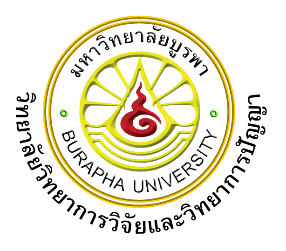 แบบฟอร์มการขอใช้ห้องปฏิบัติการ
ศูนย์ความเป็นเลิศด้านวิทยาการปัญญา
(Centre of Excellence in Cognitive Science)วันที่....................................................เรื่อง	ขอความอนุเคราะห์ใช้ห้องศูนย์ความเป็นเลิศด้านวิทยาการปัญญาเรียน 	คณบดีวิทยาลัยวิทยาการวิจัยและวิทยาการปัญญา 	ด้วยข้าพเจ้า......................................................................................รหัสนิสิต........................................
สาขาวิชา...............................................................โทรศัพท์................................email………………………………….
ได้ทำการวิจัยเรื่อง................................................................................................................................................
.............................................................................................................................................................................. 
มีความประสงค์ขอใช้ห้องปฏิบัติการศูนย์ความเป็นเลิศด้านวิทยาการปัญญา เพื่อ...............................................
..............................................................................................................................................................................
ผู้เข้าร่วมการทดลองที่ใช้ในการวิจัยเป็น............................................................................จำนวน...................คน
วันที่ขอใช้........................................................................................................................เวลา.............................	ทั้งนี้ ข้าพเจ้าจะปฏิบัติตามระเบียบการใช้ห้องปฏิบัติการอย่างเคร่งครัดและดูแลรักษาห้องปฏิบัติการเป็นอย่างดี ให้อยู่ในสภาพที่สะอาดเรียบร้อย	จึงเรียนมาเพื่อโปรดพิจารณา……..…………………………………..
(………………………………………..)
      ผู้ขอใช้ห้องปฏิบัติการ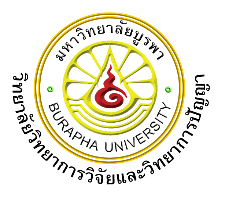 ระเบียบการขอใช้ห้องปฏิบัติการ
ศูนย์ความเป็นเลิศด้านวิทยาการปัญญา
(Centre of Excellence in Cognitive Science)อาจารย์ผู้รับผิดชอบห้องปฏิบัติการ
	ดร.พีร วงศ์อุปราชเจ้าหน้าที่ประจำห้องปฏิบัติการนายวิทวัส เพ็ญภู่ คุณสมบัติของผู้ใช้ห้องปฏิบัติการ
๓.๑ เป็นอาจารย์/บุคลากร ของวิทยาลัยวิทยาการวิจัยและวิทยาการปัญญา๓.๒ เป็นนิสิตบัณฑิตศึกษาของวิทยาลัยวิทยาการวิจัยและวิทยาการปัญญาที่อยู่ในช่วงของการทำ วิทยานิพนธ์/ดุษฎีนิพนธ์ ที่เกี่ยวกับการวัดคลื่นไฟฟ้าสมอง หรืองานวิจัยที่ได้รับมอบหมายจากวิทยาลัยฯการเปิด – ปิด ห้องปฏิบัติการ๔.๑ ห้องปฏิบัติการเปิดตั้งแต่เวลา ๘.๓๐ – ๑๗.๐๐ น. ยกเว้นวันหยุดนักขัตฤกต์๔.๒ การเปิด-ปิดห้องปฏิบัติการ ทำได้โดยอาจารย์ผู้รับผิดชอบและเจ้าหน้าที่ประจำห้องปฏิบัติการเท่านั้นการปฏิบัติ๕.๑ การตรวจวัดคลื่นไฟฟ้าสมอง การใช้งานอุปกรณ์ต่างๆ และการทำความสะอาดหมวกวัดคลื่นไฟฟ้าสมอง ให้ปฏิบัติตามคำแนะนำของเจ้าหน้าที่ห้องปฏิบัติการอย่างเคร่งครัด๕.๒ การนำข้อมูลคลื่นไฟฟ้าสมองออกจากเครื่องคอมพิวเตอร์ ต้องกระทำโดยเจ้าหน้าที่ผู้รับผิดชอบห้องปฏิบัติการเท่านั้น๕.๓ ผู้วิจัยจะต้องส่งข้อมูลดิบและข้อมูลคลื่นไฟฟ้าสมองทั้งหมดให้กับอาจารย์ผู้รับผิดชอบหรือเจ้าหน้าที่ประจำห้องปฏิบัติการ ก่อนสอบป้องกันวิทยานิพนธ์/ดุษฎีนิพนธ์ระเบียบทั่วไป๖.๑ ห้ามบุคคลภายเข้าห้องปฏิบัติการก่อนได้รับอนุญาต และอนุญาตให้เฉพาะ ผู้เข้าร่วมการทดลอง (Participant) เข้าได้ครั้งละ ๒ คน เท่านั้น ๖.๒ ห้ามนำอาหารมารับประทานในห้องปฏิบัติการโดยเด็ดขาด๖.๓ ห้ามนำอุปกรณ์ทุกชนิดออกจากห้องปฏิบัติการโดยเด็ดขาด๖.๔ การใช้อุปกรณ์ในห้องปฏิบัติการทุกครั้งจะต้องอยู่ในความดูแลของเจ้าหน้าที่ห้องปฏิบัติการ และควรใช้ด้วยความระมัดระวังเนื่องจากอุปกรณ์ทุกอย่างมีมูลค่าสูงระเบียบการจองห้องปฏิบัติการ๗.๑ ผู้ที่จะจองห้องปฏิบัติการจะต้องเป็นอาจารย์ บุคลากร หรือ นิสิตวิทยาลัยฯ ที่อยู่ในช่วงทำวิทยานิพนธ์/ดุษฎีนิพนธ์ หรืองานวิจัยของวิทยาลัยฯ ๗.๒ ต้องจองล่วงหน้าก่อนการทดลองจริงอย่างน้อย ๑ เดือน๗.๓ ***ต้องแนบเอกสารตารางกำหนดการระบุแบบแผนการทดลอง และระยะเวลาการทดลองในแต่ละวันอย่างละเอียด ต้องแนบรายชื่อของผู้เข้าทดลองในแต่ละวันให้ชัดเจน พร้อมกับแบบฟอร์มการขอใช้ห้องปฏิบัติการ ให้อาจารย์ผู้ดูแลห้องปฏิบัติการรับรอง เพื่อกำหนดระยะเวลาการใช้ห้องปฏิบัติการให้เหมาะสมกับงานวิจัยค่าตอบแทนเจ้าหน้าที่ประจำห้องปฏิบัติการ๗.๑ ค่าตอบแทนเจ้าหน้าที่ประจำห้องปฏิบัติการ จำนวน ๕๐ บาท ต่อผู้เข้าร่วมการวิจัย(Participant) ๑ คน/ครั้งความเห็นของอาจารย์ที่ปรึกษา............................................... 
................................................  ...............................................               ................................                                                     
             (อาจารย์ที่ปรึกษา)ความเห็นของอาจารย์ผู้รับผิดชอบ
............................................... 
................................................  ...............................................               ................................                                                     
             (ดร.พีร วงศ์อุปราช)ความเห็นของคณบดี       อนุมัติ       ไม่อนุมัติเนื่องจาก……………………………………
              ..…………………………….                                              
             (รศ.ดร.ภัทราวดี มากมี)